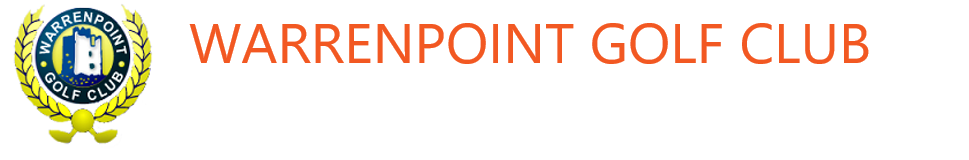 Ladies Competition ResultsSponsored by Lorraine & Justin HandDate:  Tuesday 11/04/23Overall WinnerFiona McNulty33 pointsSection A WinnerJune McEvoy31  pointsSection B WinnerChristina Waterman32 pointsSection C WinnerEileen McGreevy27 points9 Hole WinnerEileen Short